Teilnehmer*innen-Liste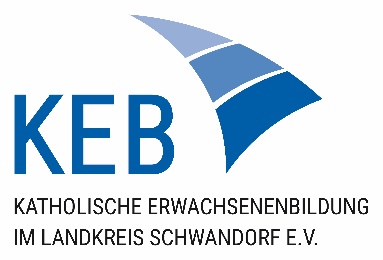 Zur Veranstaltung am		in		Thema/Titel:		Nr.VornameNachnameUnterschrift